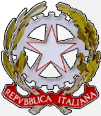 Ministero dell’Istruzione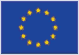 ISTITUTO D’ISTRUZIONE SECONDARIA SUPERIORE -  “G. SOLIMENE” -VIA ALDO MORO, 1- 85024 LAVELLO (PZ) - C.F. 93001760763 – Cod. Univ. UFZUGUPiano Apprendimenti IndividualizzatoCorso di recupero disciplina ____________________                             Docente: _____________________________                     Classi  _____________Foglio N° ____                                                                      Data   _____________COGNOME e NOME ALUNNICOGNOME e NOME ALUNNIPRESENTE/ASSENTE FIRMA docenteeARGOMENTI svoltiFIRMA docenteeARGOMENTI svolti1Dalle ore___________Alle ore__________DOCENTE__________________________ARGOMENTI:Dalle ore___________Alle ore__________DOCENTE__________________________ARGOMENTI:Dalle ore___________Alle ore__________DOCENTE__________________________ARGOMENTI:Dalle ore___________Alle ore__________DOCENTE__________________________ARGOMENTI:2Dalle ore___________Alle ore__________DOCENTE__________________________ARGOMENTI:Dalle ore___________Alle ore__________DOCENTE__________________________ARGOMENTI:Dalle ore___________Alle ore__________DOCENTE__________________________ARGOMENTI:Dalle ore___________Alle ore__________DOCENTE__________________________ARGOMENTI:3Dalle ore___________Alle ore__________DOCENTE__________________________ARGOMENTI:Dalle ore___________Alle ore__________DOCENTE__________________________ARGOMENTI:Dalle ore___________Alle ore__________DOCENTE__________________________ARGOMENTI:Dalle ore___________Alle ore__________DOCENTE__________________________ARGOMENTI:4Dalle ore___________Alle ore__________DOCENTE__________________________ARGOMENTI:Dalle ore___________Alle ore__________DOCENTE__________________________ARGOMENTI:Dalle ore___________Alle ore__________DOCENTE__________________________ARGOMENTI:Dalle ore___________Alle ore__________DOCENTE__________________________ARGOMENTI:5Dalle ore___________Alle ore__________DOCENTE__________________________ARGOMENTI:Dalle ore___________Alle ore__________DOCENTE__________________________ARGOMENTI:Dalle ore___________Alle ore__________DOCENTE__________________________ARGOMENTI:Dalle ore___________Alle ore__________DOCENTE__________________________ARGOMENTI:6Dalle ore___________Alle ore__________DOCENTE__________________________ARGOMENTI:Dalle ore___________Alle ore__________DOCENTE__________________________ARGOMENTI:Dalle ore___________Alle ore__________DOCENTE__________________________ARGOMENTI:Dalle ore___________Alle ore__________DOCENTE__________________________ARGOMENTI:7Dalle ore___________Alle ore__________DOCENTE__________________________ARGOMENTI:Dalle ore___________Alle ore__________DOCENTE__________________________ARGOMENTI:Dalle ore___________Alle ore__________DOCENTE__________________________ARGOMENTI:Dalle ore___________Alle ore__________DOCENTE__________________________ARGOMENTI:8Dalle ore___________Alle ore__________DOCENTE__________________________ARGOMENTI:Dalle ore___________Alle ore__________DOCENTE__________________________ARGOMENTI:Dalle ore___________Alle ore__________DOCENTE__________________________ARGOMENTI:Dalle ore___________Alle ore__________DOCENTE__________________________ARGOMENTI:9Dalle ore___________Alle ore__________DOCENTE__________________________ARGOMENTI:Dalle ore___________Alle ore__________DOCENTE__________________________ARGOMENTI:Dalle ore___________Alle ore__________DOCENTE__________________________ARGOMENTI:Dalle ore___________Alle ore__________DOCENTE__________________________ARGOMENTI:10Dalle ore___________Alle ore__________DOCENTE__________________________ARGOMENTI:Dalle ore___________Alle ore__________DOCENTE__________________________ARGOMENTI:Dalle ore___________Alle ore__________DOCENTE__________________________ARGOMENTI:Dalle ore___________Alle ore__________DOCENTE__________________________ARGOMENTI:11Dalle ore___________Alle ore__________DOCENTE__________________________ARGOMENTI:Dalle ore___________Alle ore__________DOCENTE__________________________ARGOMENTI:Dalle ore___________Alle ore__________DOCENTE__________________________ARGOMENTI:Dalle ore___________Alle ore__________DOCENTE__________________________ARGOMENTI:12Dalle ore___________Alle ore__________DOCENTE__________________________ARGOMENTI:Dalle ore___________Alle ore__________DOCENTE__________________________ARGOMENTI:Dalle ore___________Alle ore__________DOCENTE__________________________ARGOMENTI:Dalle ore___________Alle ore__________DOCENTE__________________________ARGOMENTI:13Dalle ore___________Alle ore__________DOCENTE__________________________ARGOMENTI:Dalle ore___________Alle ore__________DOCENTE__________________________ARGOMENTI:Dalle ore___________Alle ore__________DOCENTE__________________________ARGOMENTI:Dalle ore___________Alle ore__________DOCENTE__________________________ARGOMENTI:14Dalle ore___________Alle ore__________DOCENTE__________________________ARGOMENTI:Dalle ore___________Alle ore__________DOCENTE__________________________ARGOMENTI:Dalle ore___________Alle ore__________DOCENTE__________________________ARGOMENTI:Dalle ore___________Alle ore__________DOCENTE__________________________ARGOMENTI:15Dalle ore___________Alle ore__________DOCENTE__________________________ARGOMENTI:Dalle ore___________Alle ore__________DOCENTE__________________________ARGOMENTI:Dalle ore___________Alle ore__________DOCENTE__________________________ARGOMENTI:Dalle ore___________Alle ore__________DOCENTE__________________________ARGOMENTI:16Dalle ore___________Alle ore__________DOCENTE__________________________ARGOMENTI:Dalle ore___________Alle ore__________DOCENTE__________________________ARGOMENTI:Dalle ore___________Alle ore__________DOCENTE__________________________ARGOMENTI:Dalle ore___________Alle ore__________DOCENTE__________________________ARGOMENTI: